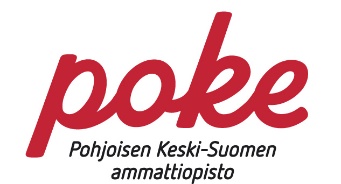 PALAUTE, TYÖPAIKALLA JÄRJESTETTÄVÄ KOULUTUSKasvatus- ja ohjausalan perustutkintoOPISKELIJAN TYÖTEHTÄVÄT PALAUTE Päiväys ja allekirjoitusPohjoisen Keski-Suomen ammattiopistoOpinahjo, Opinahjontie 1, 44120 Äänekoskiwww.poke.fiOpiskelijan nimi OpiskelijanumeroTutkinnon osa Työskentelyaika Osaamispisteet Työpaikka Työpaikkaohjaajan nimi Opiskelijan pääasialliset työtehtävät työpaikalla järjestettävän koulutuksen aikana Opiskelijan vahvuudetOpiskelijan kehittymistarpeet Paikka ja aika Työpaikkaohjaajan allekirjoitus